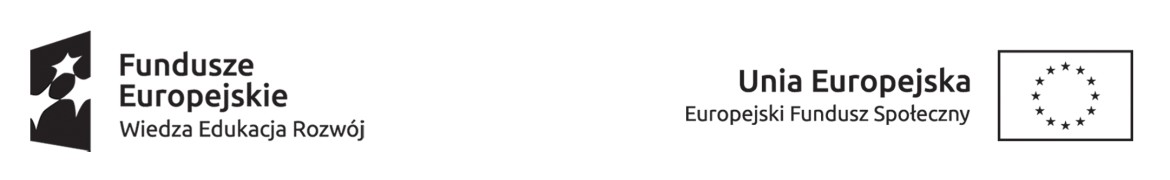 Załącznik nr 2do Specyfikacji  Warunków ZamówieniaOświadczenie Wykonawcy składane na podstawie art. 125 ust. 1 ustawy z dnia 11 września 2019 r. Prawo zamówień publicznych (dalej jako: ustawa Pzp), DOTYCZĄCE SPEŁNIANIA WARUNKÓW UDZIAŁU W POSTĘPOWANIU 
Na potrzeby postępowania o udzielenie zamówienia publicznego na usługę szkolenia osób bezrobotnych w zakresie: „Kurs kosmetyczny - manicure”, znak sprawy: NOK.272.18.2022 oświadczam, co następuje:INFORMACJA DOTYCZĄCA WYKONAWCY:Oświadczam, że spełniam warunki udziału w postępowaniu określone przez Zamawiającego w  rozdziale VII SWZ. INFORMACJA W ZWIĄZKU Z POLEGANIEM NA ZASOBACH INNYCH PODMIOTÓW:Oświadczam, że w celu wykazania spełniania warunków udziału w postępowaniu, określonych przez zamawiającego w rozdziale VII SWZ, polegam na zasobach następującego/ych podmiotu/ów: ………………………………………..………………………………………………………………………...……………………………………………………………………………………………………………….……………………………………..,w następującym zakresie: …………..……………………………………………………………………………………………………………………………………………………(wskazać podmiot i określić odpowiedni zakres dla wskazanego podmiotu). OŚWIADCZENIE DOTYCZĄCE PODANYCH INFORMACJI:Oświadczam, że wszystkie informacje podane w powyższych oświadczeniach są aktualne 
i zgodne z prawdą oraz zostały przedstawione z pełną świadomością konsekwencji nie wprowadzenia zamawiającego w błąd przy przedstawianiu informacji.Oświadczenie podpisywane kwalifikowanym podpisem elektronicznym lub podpisem zaufanym lub podpisem osobistym